Группа 13-14      Начала математического анализа Тема: Исследование функции с помощью производной: нахождение промежутков монотонности, точек экстремума функции.Повторить  конспект: 1)Признаки возрастания (убывания) функции;			      2) Критические точки функции;      3) Точки максимума, минимума функции;    			      4)Экстремумы функции;			      5) Признак вогнутости и выпуклости;	             6) Признак существования точки перегиба.Выполнить в рабочей тетради!Задание1. Найдите производную функции: а) f(x)=б) f(x)=; и вычислите f´(2)   в) f(х) = (5х – 7)(3х + 2)  и вычислите .2 Найдите точки экстремума функции   f(х) = х2 – 4х + 20.3. Найдите промежутки убывания и возрастания функции  f(х) =4. Функция задана графиком. Укажите промежутки монотонности и экстремумы функции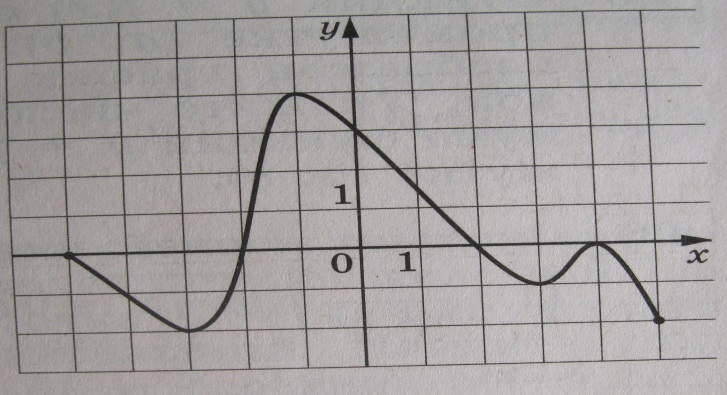 5. Найти интервалы выпуклости и вогнутости функции:                             6.   Найти точки перегиба функции:             